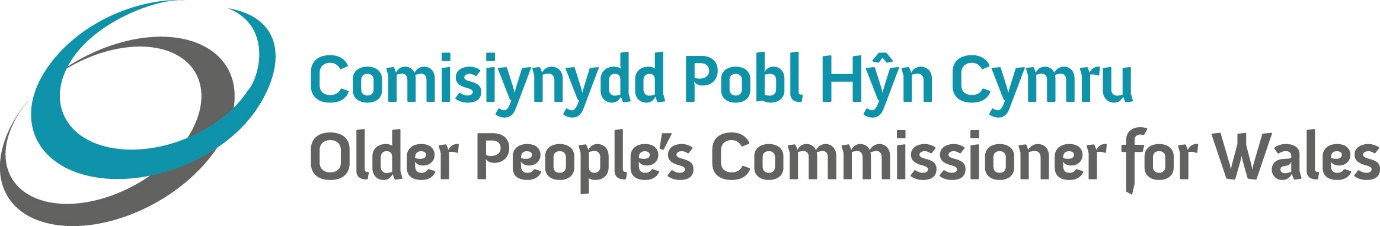 
Cyfarfod o’r Pwyllgor Archwilio a Sicrhau Risg10am ar 2 Tachwedd 2021Cyfarfod drwy Fideo-gynhadledd
Yn bresennol:
Steve Harford Phil Davy (Cadeirydd)Julia EvansClaire BevanHefyd yn bresennol:
Heléna Herklots, Comisiynydd Pobl Hŷn CymruKelly Davies, Prif Swyddog GweithreduKatie Holliday, Pennaeth Cyllid ac AdnoddauElen Miles, YsgrifenyddiaethTIAA:Helen Cargill

Swyddfa Archwilio Cymru:
Helen Goddard
Ymddiheuriadau: 

David PowellCyflwyniadauFe wnaeth Phil Davy, y cadeirydd, groesawu pawb i’r cyfarfod ac estyn ei gydymdeimlad ar ran y pwyllgor i Steve Harford, yn dilyn profedigaeth deuluol.  Diolchoch Steve Harford i bawb.Daeth ymddiheuriadau i law gan David Powell.Cofrestru Buddiannau – nid oedd dim i’w nodi ers y cyfarfod diwethaf.Cyngor a ddarparwyd i’r Comisiynydd neu i’w staff
Nid oedd dim i’w nodi.Cofnodion o’r cyfarfod diwethaf (Gorffennaf 2021) a materion yn codiNododd Helen Goddard gywiriad i’r cofnodion gan ddweud mai ei chydweithiwr o Archwilio Cymru a ddaeth i’r cyfarfod blaenorol oedd Matthew Rolls.Gan gyfeirio at adran 3b, nododd Archwilio Cymru na all y Pwyllgor gymeradwyo’r cyfrifon blynyddol yn dechnegol drwy adroddiad archwilio ISA 260, tan ddiwedd eitem pedwar ar yr agenda.O safbwynt y dadansoddiad o risgiau ariannol, cadarnhaodd TIAA fod y cynllun terfynol wedi cael ei addasu.Gofynnodd Claire Bevan a fyddai fersiwn gryno o’r Cyfrifon Blynyddol yn cael eu cyhoeddi ar y wefan.  Cadarnhaodd y Comisiynydd y bydd y Pennaeth Cyfathrebu yn cynhyrchu adroddiad cryno.  Mewn ymateb i’r cwestiwn gan y Cadeirydd ynglŷn ag adran 5 a’r digwyddiad data, dywedodd y COO fod y sefydliad wedi gwneud popeth yn ei allu ynglŷn â’r mater hwn a bod yr aelod staff yn fodlon.  Bydd y sefydliad hefyd yn ystyried y contract talebau gofal plant ym mis Ionawr. Cymeradwyodd y pwyllgor gofnodion y cyfarfod a gynhaliwyd ar 22 Gorffennaf 2021.  3 	Cynllun Archwilio Mewnol

Diweddariad LlafarDywedodd TIAA y byddai’n trafod y cynllun archwilio mewnol ac yn darparu manylion pellach yn ystod y cyfarfod cwmpasu gydag OPCW ar 11 Tachwedd.4	Diweddariad ar Archwiliad Allanol Hydref 2021Cadarnhaodd Helen Goddard o Archwilio Cymru fod yr Archwilydd Cyffredinol wedi cymeradwyo’r cyfrifon blynyddol ar 23 Gorffennaf.  Bydd yr archwiliad ariannol nesaf yn dechrau yn ystod gwanwyn 2022. Rhoddodd Helen Goddard ddiweddariad i’r Pwyllgor ar ddigwyddiadau Ymarfer Da Archwilio Cymru, sy’n awr yn cynnwys prosiect dysgu Covid.  Hysbyswyd y Pwyllgor y gallai’r cyhoeddiadau diweddar roi gwybodaeth gefndir i’r Comisiynydd a’r tîm.  Diolchodd Claire Bevan i Archwilio Cymru am rannu’r dolenni i’r digwyddiadau Ymarfer Da a gofynnodd a oedd unrhyw grynodebau ar gael gan nad oedd yna amser o hyd i wylio gweminarau.  Dywedodd Helen Goddard y byddai’n holi a diolchodd i Claire am yr adborth adeiladol, a fyddai’n cael ei anfon ymlaen at ei chydweithwyr.Holodd Claire Bevan ymhellach ynglŷn â gwaith archwilio a oedd wedi’i drefnu ac ynglŷn â chysoni â chanfyddiadau Cyflwr y Wlad.  Dywedodd Helen Goddard y byddai’n holi ac yn adrodd yn ôl.Gofynnodd y Cadeirydd a oedd meysydd lle dylai’r Comisiynydd ganolbwyntio ei gwaith o safbwynt adroddiadau Archwilio Cymru a’r heriau i wasanaethau cyhoeddus.  Cynghorodd Helen Goddard y dylid archwilio adroddiadau cyhoeddedig gwasanaethau cyhoeddus am fanylion posibl a chadarnhaodd y byddai’n cysylltu â’r Uwch Gynorthwyydd Gweithredol pan gâi adroddiadau eu cyhoeddi.
5	Asesu’r Archwiliad Allanol Cyflwynodd y Pennaeth Cyllid ac Adnoddau adolygiad 2021 o’r Archwiliad Allanol ar gyfer 2021, gan dynnu sylw’r Pwyllgor at ddwy eitem allweddol:Nid yw ffi archwilio’r Comisiynydd wedi cynyddu er 2014 ac oherwydd costau cynyddol chwyddiant mae’n debygol iawn y ceir cynnydd ar gyfer archwiliad 2021-22.  Cododd aelodau’r pwyllgor y cwestiwn ynglŷn â hyfywedd y cynnydd hwn ac ystyried y newid i archwiliadau o bell.Roedd y berthynas waith gadarnhaol gyda thîm Archwilio Cymru a’r dull adeiladol a gymerwyd wrth graffu ar gyfrifon blynyddol y Comisiynydd wedi cyfrannu at broses archwilio lyfn.Dywedodd Julia Evans fod presenoldeb Archwilio Cymru yng nghyfarfodydd y Pwyllgor yn holl bwysig ac yn ychwanegu gwerth i’r cyfarfodydd.  Ail-ymunodd Helen Goddard â’r cyfarfod a diolchwyd i Archwilio Cymru am y gwasanaeth a ddarparwyd. 6	Cynllun Busnes Mewnol 2021, Chwarter 2 Dywedodd y Cadeirydd mai canolbwyntio ar risgiau coch ac ambr yr oeddent.  Cafwyd trafodaeth fanwl ar y risgiau hyn, a darparwyd eglurhad ynglŷn â pham rhoddwyd sgôr goch neu ambr iddynt. Rhoddwyd diweddariad hefyd ynglŷn â’r prosiect ymchwil i gamdriniaeth ac i brosiect profiadau pobl hŷn BAME, a byddai hyn yn arwain at israddio’r risgiau hyn.  Dywedodd y Cadeirydd y gwnaed cynnydd da i gyflawni’r cynllun busnes.  Dywedwyd ei bod yn ddogfen gynhwysfawr, sy’n ddynamig gan fod y gweithrediadau’n newid yn aml.Trafododd Claire Bevan y ffaith bod y Comisiynydd yn ail-raddnodi’r blaenoriaethau strategol a gweithgareddau sy’n hanfodol i’r busnes yn yr adferiad ar ôl Covid-19. Dywedodd y Comisiynydd fod y blaenoriaethau strategol yn cael eu hadolygu’n barhaus yng ngoleuni amgylchiadau newidiol ac oherwydd bod rhai amseriadau nad ydynt dan reolaeth y sefydliad.  Diolchodd y Pennaeth Cyllid ac Adnoddau i bawb am eu hadborth defnyddiol.7	Adroddiad Llywodraethu ChwarterolAdroddiad LlywodraethuDywedodd y COO y cafwyd un cais dan y ddeddf rhyddid gwybodaeth, a bod cyrff eraill yn y sector cyhoeddus hefyd wedi cael yr un cais.Adroddiad o Gyflwr y SefydliadCyflwynodd y COO ddiweddariad ar yr adroddiad chwarterol a chynghori y ceir sefydlogrwydd yn y sefydliad, heb ddim recriwtio nac ymadawyr ac nid oes dim staff ar absenoldeb oherwydd salwch.Dywedodd y COO wrth y Pwyllgor fod gweithdai dysgu a datblygu rheolaidd yn cael eu cynnal gan ganolbwyntio ar iechyd a lles a bod y sefydliad wedi cael ei ail-achredu â Dyfarniad Iechyd Gweithle Bach.Ar ôl ymgynghori â’r staff ynglŷn â’r polisi gweithio hybrid drafft, bydd hwn yn mynd yn fyw ar 2 Ionawr a chaiff y fersiwn derfynol ei rhannu â’r Pwyllgor.Adroddiad CyfathrebiadauDywedodd y COO fod nifer trawiadau’r cyfryngau yn tueddu i ostwng yn yr haf, nid oes dim pryderon a chaiff cyfarfodydd wythnosol eu cynnal gyda’r Pennaeth Cyfathrebu i drafod materion yn fanwl.  Cerdyn Sgorio CytbwysNodwyd hwn. 
Adroddiad Ariannol ChwarterolCyflwynodd y Pennaeth Cyllid ac Adnoddau’r adroddiad cyllid chwarterol, gan dynnu sylw’r Pwyllgor at gwblhau fframwaith ariannol Llywodraeth Cymru ar gyfer cyrff y Comisiynydd. Trafododd y Pwyllgor y risgiau allweddol a welwyd yn yr adroddiad cyllid a nododd berfformiad ariannol y Comisiynydd hyd at 30 Medi 2021. Diweddariad SeiberDarparodd y Pennaeth Cyllid ddiweddariad ar gadernid seiber y Comisiynydd.Oherwydd y risgiau diogelwch cysylltiedig, ni chaiff yr eitem hon ar yr agenda ei chofnodi.8	Cofrestr Risgiau StrategolDywedodd y COO fod y Strategaeth Rheoli Risgiau ddiweddar wedi’i hamgáu gyda’r Gofrestr, i’r aelodau ei nodi.Cadarnhaodd y COO fod y Gofrestr Risgiau yn sefydlog, gyda llawer o risgiau’n lleihau wrth i effaith Covid leihau, gan alluogi’r sefydliad i gynllunio’n well a bod yn llai adweithiol.  Ambr neu wyrdd yw’r rhan fwyaf o’r risgiau ac mae’r camau sydd wedi’u cynllunio yn mynd rhagddynt.9	Amcangyfrif Ariannol

diolchodd y Pennaeth Cyllid ac Adnoddau i’r Pwyllgor am eu harweiniad i baratoi ar gyfer Amcangyfrif 2022-23.  Cytunodd y Cadeirydd ac ARAC ar y papur.10	Cylch Gorchwyl y Pwyllgor Archwilio Dywedodd y Cadeirydd fod y Cylch Gorchwyl wedi cael ei gylchredeg a’i fod yn awr wedi cael ei gymeradwyo’n ffurfiol gan y Pwyllgor.11	Treuliau’r ComisiynyddCadarnhaodd y COO nad oedd dim treuliau i’w datgan.12	Cofrestr Rhoddion a LletygarwchGan gyfeirio at y cyfarfod blaenorol, dywedodd Julia Evans y dylai’r gofrestr adlewyrchu’r rhoddion a gafwyd yn ystod y flwyddyn yn hytrach na’r chwarter diweddaraf.  Cytunwyd y byddai cofrestr Ionawr yn cynnwys pob rhodd a ddaeth i law yn ystod 2021-22.Cadarnhawyd bod cofrestri hanesyddol ar gael ar wefan OPCW.13	Adolygu Polisïau   Polisi Codi PryderonNododd y Pwyllgor y polisi.  Dywedodd y COO y trafodwyd ac y cytunwyd ar y polisi hwn yn flaenorol.Polisi CwynionNododd y Pwyllgor y polisi.  Diolchodd y COO i’r Pwyllgor am eu sylwadau a chadarnhau bod y ddau bolisi a nodwyd yn awr wedi’u cwblhau.14	Unrhyw fater arall
Nid oedd unrhyw fater arall.15	Adolygu’r Cyfarfod
Diolchodd y Cadeirydd i’r timau archwilio mewnol ac allanol, a gadawsant y cyfarfod.Dywedodd Claire Bevan y ceid lefel sicrwydd uchel a’u bod wedi cael cyfarfod cynhyrchiol iawn.Diolchodd y Cadeirydd i bawb a chau’r cyfarfod.16	Dyddiad ac amser y cyfarfod nesaf – dydd Iau 27 Ionawr 2022 am 10am.